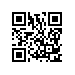 О составе апелляционной комиссии по проведению апелляций по результатам государственной итоговой аттестации студентов образовательных программ «Журналистика», «Медиакоммуникации», «Журналистика данных», «Интегрированные коммуникации»,  «Менеджмент в СМИ», «Трансмедийное производство в цифровых индустриях», «Реклама и связи с общественностью»  факультета коммуникаций, медиа и дизайна и секретаре апелляционной комиссииПРИКАЗЫВАЮ:Утвердить апелляционную комиссию (далее – АК) по проведению апелляций по результатам государственной итоговой аттестации студентов 4  курса образовательных программ бакалавриата «Журналистика», направления подготовки 42.03.02 Журналистика, «Медиакоммуникации», направления подготовки 42.03.05 Медиакоммуникации и «Реклама и связи с общественностью», направления подготовки 42.03.01 Реклама и связи с общественностью; а также студентов 2 курса магистратуры образовательных программ «Интегрированные коммуникации», направления подготовки 42.04.01 Реклама и связи с общественностью, «Менеджмент в СМИ», «Трансмедийное производство в цифровых индустриях» направления подготовки 42.02.05 Медиакоммуникации, «Журналистика данных», направления подготовки 42.04.02 Журналистика, факультета коммуникаций, медиа и дизайна, очной формы обучения в следующем составе:Председатель АК:Быстрицкий А.Г., кандидат педагогических наук, декан факультета коммуникаций, медиа и дизайна,Члены АК:Векслер А.Ф., кандидат политических наук, доцент департамента интегрированных коммуникаций,Тихомирова Т.Б., заместитель декана факультета коммуникаций, медиа и дизайна, заместитель руководителя департамента медиа,Тимофеева О.А., преподаватель департамента медиа,Исаев Е.М., преподаватель департамента медиа,Секретарь АК Кремнева О.Д., диспетчер отдела сопровождения учебного процесса в бакалавриате по направлениям «Журналистика» и «Медиакоммуникации» факультета коммуникаций, медиа и дизайна.Проректор							                                   С.Ю. РощинРегистрационный номер: 6.18.1-01/0404-06Дата регистрации: 04.04.2019